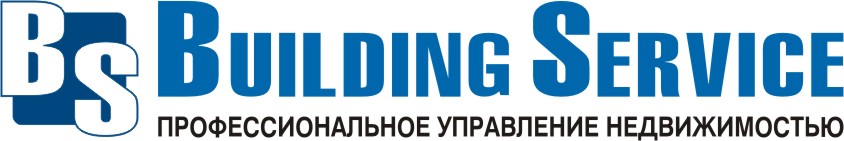 ПРАЙС-ЛИСТЫ НА УСЛУГИООО «Билдинг Сервис»ПРАЙС-ЛИСТ на услуги в сфере ИТПорядок предоставления услуг.Подать заявку на предоставление услуг Вы можете координатору в офисе управляющей компании «Билдинг Сервис» или по тел. 35 65 000. Заявки принимаются в рабочее время: с 9.00 до 18.00.Ваша заявка будет внесена в журнал, и лицо ответственное за её выполнение свяжется с Вами в течение 3 часов с момента подачи заявки. В случае если исполнение заявки в указанные сроки невозможно по объективным причинам, Вы будете своевременно информированы о реальном сроке производства работ.Обращаем Ваше внимание на необходимость подписания акта выполненных работ, который будет предоставлен исполнителем по завершению работ. Просим Вас подписывать акты только в случае полного удовлетворения заявки.Кроме того, мы не можем гарантировать своевременное и качественное исполнение заявки, если она была передана Вами непосредственному исполнителю, а не координатору.ПРАЙС-ЛИСТ на клининг-услугиПорядок предоставления услуг.Подать заявку на предоставление клининговых услуг Вы можете координатору в офисе управляющей компании «Билдинг Сервис» или по тел. 35-65-000. Заявки принимаются в рабочее время: с 9.00 до 18.00. Ваша заявка будет внесена в журнал и лицо ответственное за её выполнение свяжется с Вами в течение 3 часов с момента подачи заявки. В случае если немедленное исполнение заявки невозможно по объективным причинам, Вы будете своевременно информированы о реальном сроке производства работ.Обращаем Ваше внимание на необходимость подписания акта выполненных работ, который будет предоставлен исполнителем по завершении работ. Просим Вас подписывать акты только в случае полного удовлетворения выполнением заявки.Кроме того, мы не можем гарантировать своевременное и качественное исполнение заявки, если она была передана Вами непосредственному исполнителю, а не координатору.ПРАЙС-ЛИСТ на эксплуатационные услуги*минимальная плата за заказ – за 30 мин.** в зависимости от мощности кондиционера и вида обслуживанияПорядок предоставления услуг.Подать заявку на предоставление эксплуатационных услуг Вы можете координатору в офисе управляющей компании «Билдинг Сервис» или по тел. 35-65-000. Заявки принимаются в рабочее время: с 9.00 до 18.00. Ваша заявка будет внесена в журнал и лицо ответственное за её выполнение свяжется с Вами в течение 3 часов с момента подачи заявки. В случае если немедленное исполнение заявки невозможно по объективным причинам, Вы будете своевременно информированы о реальном сроке производства работ.Обращаем Ваше внимание на необходимость подписания акта выполненных работ, который будет предоставлен исполнителем по завершению работ. Просим Вас подписывать акты только в случае полного удовлетворения заявки.Кроме того, мы не можем гарантировать своевременное и качественное исполнение заявки, если она была передана Вами непосредственному исполнителю, а не координатору.ПРАЙС-ЛИСТ на услуги офис-менеджераПРАЙС-ЛИСТ на обслуживание СКДПорядок предоставления услуг.Подать заявку на предоставление услуг по обслуживанию СКД Вы можете координатору в офисе управляющей компании «Билдинг Сервис» или по тел. 35-65-000. Заявки принимаются в рабочее время: с 9.00 до 18.00. Ваша заявка будет внесена в журнал и лицо ответственное за её выполнение свяжется с Вами в течение 3 часов с момента подачи заявки. В случае если немедленное исполнение заявки невозможно по объективным причинам, Вы будете своевременно информированы о реальном сроке производства работ.Обращаем Ваше внимание на необходимость подписания акта выполненных работ, который будет предоставлен исполнителем по завершению работ. Просим Вас подписывать акты только в случае полного удовлетворения заявки.Кроме того, мы не можем гарантировать своевременное и качественное исполнение заявки, если она была передана Вами непосредственному исполнителю, а не координатору.Утверждаю:__________________/Мишина Д.ВДиректор ООО «Билдинг Сервис»Согласовано:____________________/_____________ __________________________________Работа с локальными сетями, ИнтернетРабота с локальными сетями, ИнтернетЦена/руб.Длит. ч.1Настройка роутера (без перепрошивки/с прошивкой)90012Подключение компьютера к сети офиса9003Подключение телеф.аппарата к тел.сети офиса (кроссировка линии)9004Диагностика неисправности сетевого оборудования, перезагрузка оборудования4500,5Работа с оборудованиемРабота с оборудованиемРабота с оборудованиемРабота с оборудованием1Диагностика неисправностей системного блока90012Диагностика неисправности принтера4500,53Монтаж комплектующих в системный блок, за ед.4500,54Замена материнской платы, корпуса или более Зх компонентов системного блока90015Чистка системного блока, смазка вентиляторов, замена термопасты90016Подключение периферийных устройств(принтера, сканера и т.п.)4500,57Установка полного пакета драйверов на все компоненты ПК9001Работа с программным обеспечениемРабота с программным обеспечениемРабота с программным обеспечениемРабота с программным обеспечением1Установка и настройка антивирусного ПО (за рабочее место)90012Установка офисного ПО(MS Office, OpenOffice, почта, утилиты) за ед.4500,53Установка специализированного ПО (photoshop, corel, autocad)4500,54Установка и настройка Firewall (за рабочее место)90015Комплексная установка ПО (операционная система, офис, архиватор, мультимедиа-проигрыватель, кодеки, антивирус, драйвера)18002Работа с операционными системамиРабота с операционными системамиРабота с операционными системамиРабота с операционными системами1Установка ОС Windows 2000/XP/Vista/7 (за рабочее место)180022Установка ОС Windows Server 2003/2008 (за 1 шт)270033Настройка ОС Windows Server90014Установка обновлений и дополнений ОС90015Установка драйверов устройств, за ед.4500,56Восстановление работоспособности ОС Windows180027Удаление вирусов, за час900Услуги СвязиУслуги СвязиУслуги СвязиУслуги Связи1Аренда линий связи для подключения оборудования в офисе арендатора к оборудованию провайдеров услуг связи в серверных БК или в целях объединения СКС нескольких офисов арендатора.150 руб. за лин/мес2Предоставление полной расшифровки по посещённым ip-адресам 150 руб.  1 рабочий день3Расшифровка междугородних звонков, совершенных арендатором за период,  до 5 шт.150 руб.1 рабочий день4Расшифровка междугородних звонков, совершенных арендатором за период, свыше 5 шт.300 руб.  1 рабочий деньПрочееПрочееПрочееПрочее1 Прочие услуги1 Прочие услуги900 руб/часВид работЕдиница измеренияЦена, руб.Ежедневная стандартная  уборка:                                                                         сбор и вынос мусора с заменой мешков обеспыливание горизонтальных поверхностей                                           протирка входной двери                                                                                     протирка зеркал                                                                                                     влажная уборка пола и плинтусовруб. за м2/месяцот 50Ежедневная стандартная уборка кухни:        сбор и вынос мусора с заменой мешков                                                        чистка раковины, с хим. средством                                                               обеспыливание горизонтальных  поверхностей                                          протирка входной двери                                                                                    протирка зеркал                                                                                                     влажная уборка пола и плинтусов                                                                      протирка вертикальных поверхностей шкафов                                              мойка кофемашины - ежедневно                                мойка холодильника 1 раз в мойка микроволновки - ежедневноуслуга в месяц6 000Ежедневная стандартная уборка санузла:                                                                                сбор и вынос мусора с заменой мешков                                               очистительная и дезинфицирующая обработка вертикальных, горизонтальных и стеклянных поверхностей                                                                                           влажная уборка пола и плинтусовПополнение расходных материалов: бумажные полотенца, т/бумага, жидкое мыло (стандарт на 1 единицу сантехники и 1 единицу диспенсера для каждого вида расходных материалов)услуга в месяц4960,64доп. единица сантехники + 29,5%Мытье посудычас300Клининг по заявкечас                               до 30 мин.                          с 30 -60 мин.300                           150                                                300ВИП обслуживание помещений: Обеспыливание мебели (ежедневно) Обеспыливание поверхностей  под предметами находящимися на мебели  (ежедневно) Обеспыливание предметов интерьера ( 2 раза в неделю)     Обеспыливание стеклянных поверхностей  ( 2 раза в неделю)                                     Полировка деревянной мебели (ежедневно) Полировка кожаной мебели ( 2 раза в неделю) Протирка оргтехники  ( 2 раза в неделю)              Мойка пола  (ежедневно)Сбор мусора  (ежедневно)Помещение более 50 кв.м.Помещение менее 50 кв.м.250 р/кв.м.300 р/кв.м.Полировка деревянной и пластиковой мебели полиролемтумба                              стол                                  стол переговорный100                            150                                   250Полировка  мебели из кожи и кож. заменителя полиролемстул офисный кресло                         диван150                                   300                                                                                                   500Химчистка мебели из тканевой оббивки моющим пылесосом, с использованием проф.химиистул офисный кресло                         диван150                                   300                                                                                                   500Влажная протирка мебели внутритумба                                                 гардеробный шкаф кухонный шкаф30100                        30Протирка оргтехники проф. химией и чистящими салфеткамишт30Чистка коврового покрытия  моющим пылесосом, с использованием проф.химиим2от 90Поставка и замена грязезащитных ковровштот 1000Глубокая чистка пола, с применение проф. химии и роторной машиным285Уборка после корпоративных мероприятийчас500Мытье оконм2 одной стороны50Мытье окон выше 2 этажа при отсутствии доступа к окну из помещенияокно/шт1000Генеральная уборка:                                                                                         влажная уборка стен                                                                                  обеспыливание жалюзи и гардин                                                                      мытье окна с внутренней стороны                                                                           обеспыливание горизонтальных поверхностей мебели выше 1,5 метров мытье дверных блоков                                                                                                    глубокая чистка пола                                                                                   генеральная очистительная и дезинфицирующая обработка санузловм285Уборка офиса после его освобождения арендатором (вынос мусора оплачивается дополнительно)м240Обработка поверхностей антистатическим средствомм210Ионизация воздуха с УФ фильтром (накуренные помещения, помещения с плохим запахом, во время вирусных инфекций)сеанс300Сбор и вынос мусора с заменой мешковшт20Чистка раковины, с хим. средствомшт60Предоставление бумажных полотенецпачка45Предоставление туалетной бумагирулон53Предоставление жидкого мылалитр25Уборка входной группы, при наличии отдельного уличного входам2/месяц200Наименование услугиНаименование услугиЕдиница измеренияЦена, руб.Цена, руб.Сантехнические работыСантехнические работыСантехнические работыСантехнические работыСантехнические работыУстранение засора в раковинеУстранение засора в раковине1 шт.300300Устранение засора в канализацииУстранение засора в канализации1 шт.700700Устранение засора в унитазеУстранение засора в унитазе1 шт.500500Ремонт унитаза / инсталяции Ремонт унитаза / инсталяции 1 шт.400400  Установка смесителя    Установка смесителя  1 шт.600600Замена смесителяЗамена смесителя1 шт.12001200  Замена вентиля, шарового крана  Замена вентиля, шарового крана1 шт.200200Замена кран-буксыЗамена кран-буксы1 шт.300300Замена гибкой подводкиЗамена гибкой подводки1 шт.600 с материалом600 с материаломЗамена сиденья к унитазу.Замена сиденья к унитазу.1 шт.300300Установка/замена умывальника или мойкиУстановка/замена умывальника или мойки1 шт.15001500Замена сифонаЗамена сифона1 шт.400400Чистка/замена фильтров грубой/тонкой очистки.Чистка/замена фильтров грубой/тонкой очистки.1 шт.400400Замена регуляторов приборов отопления.Замена регуляторов приборов отопления.1 шт.500500Прочие сантехнические работы (минимальная оплата услуги за 30 минут) Прочие сантехнические работы (минимальная оплата услуги за 30 минут) 1 час300300Замена прибора отопленияЗамена прибора отопления1 шт.10001000Отключение, запуск стояка / нитки (отключение – 30 минут, слив – 30 минут, заполнение – 30 минут, запуск – 30 минут)Отключение, запуск стояка / нитки (отключение – 30 минут, слив – 30 минут, заполнение – 30 минут, запуск – 30 минут)10001000Мелко-строительные работыМелко-строительные работыМелко-строительные работыМелко-строительные работыМелко-строительные работыЗамена потолочной плиткиЗамена потолочной плитки1 шт.120120Замена/установка замкаЗамена/установка замка1 шт.от 750 от 750 Замена сердечника замка с ключомЗамена сердечника замка с ключом1 шт.400400Замена сердечника замка без ключаЗамена сердечника замка без ключа1 шт.900900Установка доводчика Тип – 1 (стр 1, 1А, 2, 7)Установка доводчика Тип – 1 (стр 1, 1А, 2, 7)1 шт.28002800Установка доводчика Тип – 2 (пр. строения)Установка доводчика Тип – 2 (пр. строения)1 шт.22702270Установка мебельного замкаУстановка мебельного замка1 шт.400400Установка дверного ограничителяУстановка дверного ограничителя1 шт.260260Прочие мелко-строительные работы (минимальная оплата услуги за 30 мин, со второго часа расценки по 15 мин – 100 руб.)Прочие мелко-строительные работы (минимальная оплата услуги за 30 мин, со второго часа расценки по 15 мин – 100 руб.)1 час400400Сборка мебелиСборка мебелиот 600от 600Сборка офисного креслаСборка офисного кресла400400Услуга грузчикаУслуга грузчика1 час400400Электротехнические работыЭлектротехнические работыЭлектротехнические работыЭлектротехнические работыЭлектротехнические работыЗамена ламп**при высоте потолков более . применяется коэффициент 1,2Лампа светодиодная Genilend 10W GX701 шт.800800Замена ламп**при высоте потолков более . применяется коэффициент 1,2Лампа энергосберегающая1 шт.280280Замена ламп**при высоте потолков более . применяется коэффициент 1,2Лампа накаливания 60 вт1 шт.120120Замена ламп**при высоте потолков более . применяется коэффициент 1,2Лампа ДРЛ, РHILIPS 250ВТ1 шт.550550Замена ламп**при высоте потолков более . применяется коэффициент 1,2Лампа люминесцентная 18Вт1 шт.160160Замена ламп**при высоте потолков более . применяется коэффициент 1,2 Лампа люминесцентная 36Вт1 шт.170170Замена ламп**при высоте потолков более . применяется коэффициент 1,2Лампа галогеновая (кг-500-1000)1 шт.500500Замена ламп**при высоте потолков более . применяется коэффициент 1,2Лампа ДНаТ 250Вт1 шт.850850Замена ламп**при высоте потолков более . применяется коэффициент 1,2Лампа металлогалогенная  250Вт1 шт.800800Замена ламп**при высоте потолков более . применяется коэффициент 1,2Лампа галогеновая (50Вт,220В.,12В.)1 шт.160160Замена стартераЗамена стартера1 шт.5050Замена трансформатора 220/12ВЗамена трансформатора 220/12В1 шт.600600Замена, установка вилки на кабеле (220В.)Замена, установка вилки на кабеле (220В.)1 шт.200200Замена выключателя, розетки (в существующую коробку) (2ая розетка W59)Замена выключателя, розетки (в существующую коробку) (2ая розетка W59)1 шт.330330Монтаж выключателя, розетки с подрозетником в гипсокартонМонтаж выключателя, розетки с подрозетником в гипсокартон1 шт.500500Замена автомата 1ф. 6-32А.Замена автомата 1ф. 6-32А.1 шт.500500Замена автомата 3ф. 6-32А.Замена автомата 3ф. 6-32А.1 шт.800800Замена автомата 3ф. 40-100А.Замена автомата 3ф. 40-100А.1 шт.13001300Замена диф.автомата 1ф.Замена диф.автомата 1ф.1 шт.1 шт.1500Прокладка кабеля ВВГнг-1,5-2,5мм.кв.Прокладка кабеля ВВГнг-1,5-2,5мм.кв.70Прокладка кабеля ВВГнг-4-6мм.кв.Прокладка кабеля ВВГнг-4-6мм.кв.120Монтаж светильника встроенного 2*36Монтаж светильника встроенного 2*361 шт.1 шт.3000Монтаж светильника встроенного 4*18Монтаж светильника встроенного 4*181 шт.1 шт.1900Замена ЭПРА, дросселей в светильникеЗамена ЭПРА, дросселей в светильнике1 шт.1 шт.540Ремонт светильниковРемонт светильников1 шт.1 шт.300-2000Аварийный вызов, без эл. монтажных работАварийный вызов, без эл. монтажных работ350*Прочие электротехнические работы (минимальная оплата услуги за 30 мин, со второго часа расценки по 15 мин – 75 руб.)*Прочие электротехнические работы (минимальная оплата услуги за 30 мин, со второго часа расценки по 15 мин – 75 руб.)1 час1 час400Обслуживание кондиционераОбслуживание кондиционераОбслуживание кондиционераОбслуживание кондиционераОбслуживание кондиционераПервичная диагностика кондиционераПервичная диагностика кондиционера1 шт.бесплатнобесплатноОчистка поверхности теплообменника внутреннего блокаОчистка поверхности теплообменника внутреннего блока1 шт.10001000Очистка воздушного фильтра внутреннего блокаОчистка воздушного фильтра внутреннего блока1 шт.300300Проверка состояния слива конденсата из внутреннего блока, при необходимости прочисткаПроверка состояния слива конденсата из внутреннего блока, при необходимости прочистка1 шт.800800Диагностика работы пульта дистанционного управленияДиагностика работы пульта дистанционного управления1 шт.120120Консультирование персонала Арендатора по правильной эксплуатации кондиционераКонсультирование персонала Арендатора по правильной эксплуатации кондиционера1 шт.120120Очистка поверхности теплообменника наружного блокаОчистка поверхности теплообменника наружного блока1 шт.800800Определение и устранение мест утечек фреона и масла. Дозаправка при необходимости.Определение и устранение мест утечек фреона и масла. Дозаправка при необходимости.1 шт.1500 с газом1500 с газомЗамена дренажной помпы кондиционера.Замена дренажной помпы кондиционера.1 шт.45004500Дозаправка фреоном кондиционера.Дозаправка фреоном кондиционера..10001000Демонтаж/монтаж кондицилнераДемонтаж/монтаж кондицилнера1 шт.65006500Дезинфекция внутреннего блока кондиционераДезинфекция внутреннего блока кондиционера1 шт.12001200                          Комплексное сервисное обслуживание 1 кондиционера**                          Комплексное сервисное обслуживание 1 кондиционера**единоразовоот  2 400 до 6000от  2 400 до 6000Обслуживание вентиляцииОбслуживание вентиляцииОбслуживание вентиляцииОбслуживание вентиляцииОбслуживание вентиляцииЧистка фильтра приточной вентиляцииЧистка фильтра приточной вентиляции1 шт.От 500От 500Контроль функционирования системы вентиляцииКонтроль функционирования системы вентиляции1 шт.500500Проверка клеммных соединений электропроводкиПроверка клеммных соединений электропроводки1 шт.500500Регулировка системы вентиляции с снятием замеров по расходам.Регулировка системы вентиляции с снятием замеров по расходам.1 шт.10001000Чистка воздухозаборных решеток вытяжной вентиляцииЧистка воздухозаборных решеток вытяжной вентиляции1 шт.500500Смазка движущихся частейСмазка движущихся частей1 шт.500500Чистка вентилятораЧистка вентилятора1 шт.15001500Комплексное сервисное обслуживание Комплексное сервисное обслуживание 2 раза в годОт 2000От 2000Прочие услугиПрочие услугиПрочие услугиПрочие услугиПрочие услугиОрганизация переездовОрганизация переездов1 переезддоговорнаядоговорнаяАренда манипулятора (минимум 1 час)Аренда манипулятора (минимум 1 час)1 час900900Аренда погрузчика – экскаватораАренда погрузчика – экскаватора1 час13001300Консультация озеленителяКонсультация озеленителя1 час500 500 Наименование услугиНаименование услугиЕдиница измеренияЦена, руб.Цена, руб.Срок выполненияОбработка корреспонденцииОбработка корреспонденцииОбработка корреспонденцииОбработка корреспонденцииОбработка корреспонденцииОбработка корреспонденцииОтправка корреспонденции по почте простым письмом (не более 10 писем за раз)Отправка корреспонденции по почте простым письмом (не более 10 писем за раз)1 письмо1 письмо603 рабочих дняОтправка корреспонденции по почте заказным письмом (не более 2 писем за раз)Отправка корреспонденции по почте заказным письмом (не более 2 писем за раз)1 письмо1 письмо1303 рабочих дняОтправка корреспонденции по почте заказным письмом с простым уведомлением (не более 2 писем за раз)Отправка корреспонденции по почте заказным письмом с простым уведомлением (не более 2 писем за раз)1 письмо1 письмо1503 рабочих дняОтправка корреспонденции по почте заказным письмом с объявленной ценностью (не более 2 писем за раз)Отправка корреспонденции по почте заказным письмом с объявленной ценностью (не более 2 писем за раз)1 письмо1 письмо2003 рабочих дняПолучение возвратных простых писем по доверенностиПолучение возвратных простых писем по доверенности1 письмо1 письмо603 рабочих дняПолучение возвратных заказных писем по доверенностиПолучение возвратных заказных писем по доверенности1 письмо1 письмо1303 рабочих дняПолучение возвратных писем с объявленной ценностьюПолучение возвратных писем с объявленной ценностью1 письмо1 письмо200 3 рабочих дняОтправка электронной почтыС флеш-карты заказчика 1 письмо1 письмо20в момент обращенияОтправка электронной почтыС листа (до 1000 знаков)1 письмо1 письмо502 часаПрием заказной и заказной с уведомлением корреспонденции, с учетом предоставления доверенности (за 1 организацию)**-Обратите внимание на то, что бандероли и посылки к отправке или возврату с почты не принимаются.Прием заказной и заказной с уведомлением корреспонденции, с учетом предоставления доверенности (за 1 организацию)**-Обратите внимание на то, что бандероли и посылки к отправке или возврату с почты не принимаются.1 мес.1 мес.3001 рабочий деньПрием и хранение почтовой корреспонденции для организаций, расторгнувших договор аренды (за 1 организацию)Прием и хранение почтовой корреспонденции для организаций, расторгнувших договор аренды (за 1 организацию)1 мес.1 мес.6001 рабочий деньОтправка факсимильных сообщенийЕкатеринбург, Урал1 страница А41 страница А450в момент обращенияОтправка факсимильных сообщенийРоссия1 страница А41 страница А480в момент обращенияОтправка факсимильных сообщенийСНГ1 страница А41 страница А4100в момент обращенияОтправка факсимильных сообщенийЕвропа, США, Канада1 страница А41 страница А4300в момент обращенияПрием факсимильных сообщенийПрием факсимильных сообщений1 страница А41 страница А420в момент обращенияПечатные работыПечатные работыПечатные работыПечатные работыПечатные работыПечатные работыНабор текстаНабор текста1 страница А41 страница А4100до 3 раб. ДнейВключение таблиц, элементов графикиВключение таблиц, элементов графики1 таблица / 1 элемент1 таблица / 1 элемент30до 3 раб. ДнейСканированиеЦветное, ч/б1 страница А41 страница А440в момент обращенияКопированиечерно-белое1 страница А41 страница А410в момент обращенияКопированиечерно-белое1 страница А31 страница А3302 часаПечать на принтерелазерный, черно-белая печать1 страница А41 страница А410в момент обращенияПечать на принтереструйный, цветная печать1 страница А41 страница А4503 часаПечать на принтереЛаминирование пленкой 125 мкр1 страница А41 страница А4503 часаИзготовление визитокИзготовление визитокшт.шт.от 7 руб.3 рабочих дняПрочие услугиПрочие услугиПрочие услугиПрочие услугиПрочие услугиПрочие услугиПредоставление юридического адресаПредоставление юридического адреса1 шт.1 шт.1500-Дублирование пакета закрывающих бухгалтерских документовДублирование пакета закрывающих бухгалтерских документов1 шт.1 шт.1003 рабочих дняУслуги конференц-зала (1 стр.)1000часУслуги переговорной комнаты (2 и 7 стр.)500часНаименование услугиНаименование услугиЕдиница измеренияЕдиница измеренияЦена, руб.Срок выполненияСрок выполненияМонтажные работы (без учета стоимости материалов)Монтажные работы (без учета стоимости материалов)Монтажные работы (без учета стоимости материалов)Монтажные работы (без учета стоимости материалов)Монтажные работы (без учета стоимости материалов)Монтажные работы (без учета стоимости материалов)Монтажные работы (без учета стоимости материалов)Установка контроллераУстановка контроллераУстановка контроллерашт.517-001.5 ч.1.5 ч.Установка кнопки «ВЫХОД»Установка кнопки «ВЫХОД»Установка кнопки «ВЫХОД»шт.275-000,5 ч.0,5 ч.Установка считывателяУстановка считывателяУстановка считывателяшт.330-001,5 ч.1,5 ч.Установка вызывной панелиУстановка вызывной панелиУстановка вызывной панелишт.1 000-002 ч.2 ч.Установка аудио-домофонаУстановка аудио-домофонаУстановка аудио-домофонашт.250-001 ч.1 ч.Установка видео-домофон Установка видео-домофон Установка видео-домофон шт.350-002 ч.2 ч.Установка электромагнитного замкаУстановка электромагнитного замкаУстановка электромагнитного замкашт.2 475-002,5 ч.2,5 ч.Прокладка кабеляПрокладка кабеляПрокладка кабелям.30-00--Программирование, регулировкаПрограммирование, регулировкаПрограммирование, регулировкаПрограммирование, регулировкаПрограммирование, регулировкаПрограммирование, регулировкаПрограммирование, регулировкаПрограммирование карты (с учетом стоимости карты)Программирование карты (с учетом стоимости карты)Программирование карты (с учетом стоимости карты)шт.50-000,5 ч.0,5 ч.Программирование контроллераПрограммирование контроллераПрограммирование контроллерашт.695-001 ч.1 ч.Программирование разделаПрограммирование разделаПрограммирование раздела600-002 ч.2 ч.Регулировка эл. магнитной защёлкиРегулировка эл. магнитной защёлкиРегулировка эл. магнитной защёлкишт.500-001 ч.1 ч.Регулировка эл. магнитного замкаРегулировка эл. магнитного замкаРегулировка эл. магнитного замкашт.400-000,5 ч.0,5 ч.Выход специалиста и поиск неисправности Выход специалиста и поиск неисправности Выход специалиста и поиск неисправности 250-001-3 ч.1-3 ч.Устранение неисправности не входящей в монтажные работыУстранение неисправности не входящей в монтажные работыУстранение неисправности не входящей в монтажные работы400-001-3 ч.1-3 ч.Абонентское обслуживание *Абонентское обслуживание *Абонентское обслуживание *Абонентское обслуживание *Абонентское обслуживание *Абонентское обслуживание *Абонентское обслуживание *Обслуживание СКД  с одной дверью в  отдельном офисеОбслуживание СКД  с одной дверью в  отдельном офисеОбслуживание СКД  с одной дверью в  отдельном офисемес.650-00650-001ч.Обслуживание СКД  с двумя дверьми в одном офисеОбслуживание СКД  с двумя дверьми в одном офисеОбслуживание СКД  с двумя дверьми в одном офисемес.1 020-001 020-001ч.при заключении договора на абонентское обслуживание программирование карт включено  в стоимость. Стоимость оборудования, подлежащего замене в случае неисправности, оплачивается отдельно. при заключении договора на абонентское обслуживание программирование карт включено  в стоимость. Стоимость оборудования, подлежащего замене в случае неисправности, оплачивается отдельно. при заключении договора на абонентское обслуживание программирование карт включено  в стоимость. Стоимость оборудования, подлежащего замене в случае неисправности, оплачивается отдельно. при заключении договора на абонентское обслуживание программирование карт включено  в стоимость. Стоимость оборудования, подлежащего замене в случае неисправности, оплачивается отдельно. при заключении договора на абонентское обслуживание программирование карт включено  в стоимость. Стоимость оборудования, подлежащего замене в случае неисправности, оплачивается отдельно. при заключении договора на абонентское обслуживание программирование карт включено  в стоимость. Стоимость оборудования, подлежащего замене в случае неисправности, оплачивается отдельно. при заключении договора на абонентское обслуживание программирование карт включено  в стоимость. Стоимость оборудования, подлежащего замене в случае неисправности, оплачивается отдельно. 